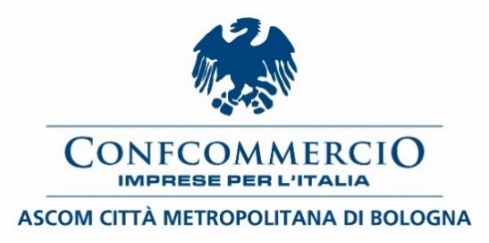 A Ricordo di Ivo GallettiCon la sua morte Ivo Galletti lascia in tutti noi un vuoto profondo. Ivo Galletti è stato un vero Signor Imprenditore, aveva nel suo DNA tutte le migliori caratteristiche di chi è nato nelle nostre terre.Imprenditore capace, intuitivo, determinato, la sua Alcisa con lui ha raggiunto traguardi importanti coniugando la tradizione con l’innovazione, riuscendo a creare un rapporto sincero ed intenso con i suoi collaboratori.Il suo amore per Bologna si è manifestato in mille occasioni, alcune conosciute da tutti, tante volutamente rimaste riservate. Il suo tavolo, nel suo ristorante Diana, era un punto di riferimento prezioso, aveva idee e valori chiarissimi, ma era sempre pronto a confrontarsi con tutti, con rispetto ed un sorriso.Grazie Ivo per quello che ci hai insegnato. Sono certo che ora, in Paradiso, darai lezioni di ballo a tutte e a tutti.							  	Giancarlo Tonelli								Direttore Generale 				              		Confcommercio Ascom BolognaNota stampa, Bologna 6 agosto 2020 